Авторы: Л.А.Константинова, учитель литературы      И.А. Голанова, учитель биологии.М.М.Пришвин «Кладовая солнца»Тема: «Одухотворённость природы»интегрированный урок литература-биология, 6 класс «Если бы природа могла чувствовать 
благодарность к человеку за то, 
что он проник в ее тайную жизнь и воспел ее красоту, 
то, прежде всего, эта благодарность выпала бы 
на долю писателя Михаила Михайловича Пришвина» 

К.Г.ПаустовскийЦель: обобщить знания учащихся по повести «Кладовая солнца», раскрыть особенности художественного мира М.М.Пришвина через анализ текста; показать единство природы и человека, взаимосвязь литературы и биологии.Задачи:Образовательные: учить анализу эпизода в эпическом произведении; показать роль и значение художественных средств и приемов в изображении природы, в её одухотворении; Развивающие: развивать умение анализировать текст, мотивировать свои суждения, совершенствовать навыки выразительного чтения; развивать речь, творческие способности учащихся;Воспитательные: воспитывать интерес к литературе, доброжелательное отношение друг к другу, бережное отношение к природе, пробудить у учащихся желание заботиться о природе и ее богатствах.Оборудование: ПК, проектор, карточки с заданиями для работы группах, презентация, видео материал, запись голосов птиц.Тип урока:Урок обобщения новых знаний на основе закрепления изучаемого материала, повторение и систематизация знаний, навыков учащихся. Ход урока	 I. Организационный момент (3 мин.)  Учитель литературы: Ребята, доброе утро. Начинаем урок. Урок необычен и необычен тем, что у нас соединяются сегодня две науки: литература и  биология, но не будем волноваться. Вы многое знаете и умеете. II. Мотивация учебной деятельности, объявление темы, цели урока. (5 мин.)Учитель литературы: на протяжении нескольких уроков вы изучали произведение М.М.Пришвина «Кладовая солнца». Тема нашего сегодняшнего урока «Одухотворённость природы». Давайте вдумаемся в эти два слова. Как вы понимаете, что такое одухотворённость? Подберите синонимы, однокоренные слова, выделите корень (дух, душа, одушевлять).Учитель литературы:  Итак, одухотворять – одушевить, оживить неживое, придать ему душу. ( Определение взято из словаря Даля)Учитель биологии: А что такое природа? (ребята отвечают)Учитель биологии. Правильно, природа – это окружающий нас материальный мир. Учитель литературы:  Задача нашего сегодняшнего урока вместе с автором окунуться в мир природы, изучить растительный и животный мир болота, увидеть взаимоотношения природы и человека, доказать, что природа действительно живая. В «Кладовой солнца» писателю как нельзя лучше удалось передать красоту и своеобразие русской природыУчитель биологии: Почему в центре внимания в повести именно болото? (ребята отвечают)Учитель биологии: Правильно, болота характерны для средней полосы России.Учитель литературы:   Пришвин в дневнике пишет «У меня описывается мальчик в болоте, и я пользуюсь интересом к судьбе мальчика, чтобы дать понятие о болоте. Так можно, мне кажется, открыть в поэзии дверь для знания и соединить одно с другим в понимании». Поэтому мы сегодня на уроке будем соединять биологию с литературой или знания с поэзией, как говорил М. Пришвин. Обратимся к повести. Учитель биологии: Дома вы выбирали названия растений, которые встречаются в болоте. Давайте их вспомним. (Решение кроссворда)Назовите кустарник, который окружает палестинку клюквы.(можжевельник)Укажите вид хвойного дерева, росшего в приболотце.(сосна)Растение – указатель человеческой тропы.(белоус)Одно из деревьев сросшихся вместе.(ель)Какие деревья росли на возвышенном месте Блудова болота?(осина)Растение, встречающееся на открытом водном пространстве Елани.(купава)Учитель биологии: А какие ягоды растут на лесной просеке? (ребята перечисляют)Учитель литературы:   Прочтите наизусть отрывок из повести «Лесные ягоды».- А как растёт клюква? Найдите в тексте и зачитайте.Учитель биологии: Как называется болото, по которому мы путешествуем?- Блудово болото    Учитель биологии: Почему болото так названо?Рассказ о болоте (топкое место со стоячей водой).Учитель биологии: Есть ли в нашей местности болото? (ребята отвечают, есть)Учитель биологии: Как называется самое топкое место в повести? (Слепая Елань)- Почему оно так названо?- Зачитайте в тексте.Учитель литературы:   Ребята! Вы подробно рассказали о тех растениях, которые произрастают в болоте. А кого ещё встретили герои в лесу? (Животных)Учитель биологии:  А каких животных вы встретили в повести? Получите карточки. Задание. Выберите их 3-х рисунков лежащих перед вами, рисунок животного, которое встречается в повести, и зачитайте то место, где о нём написано.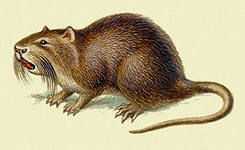 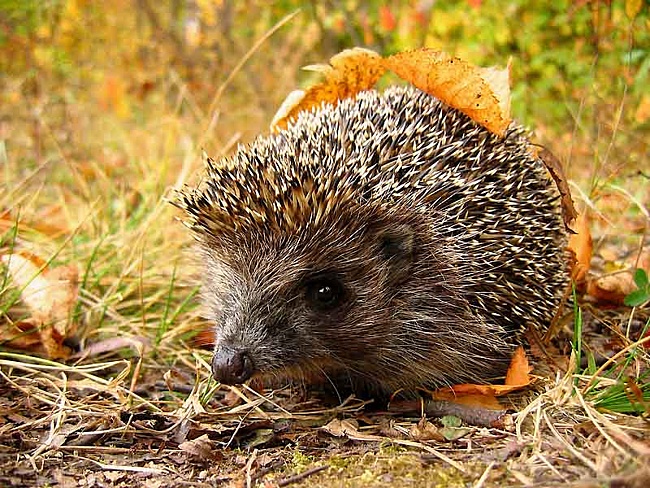 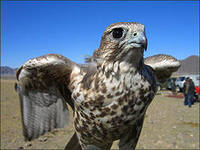 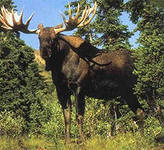 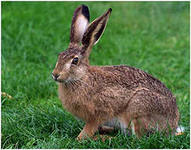 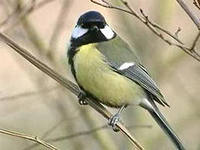 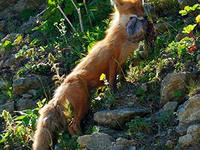 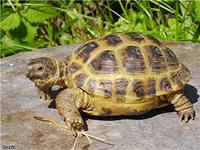 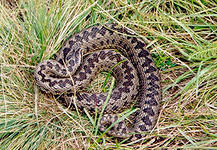 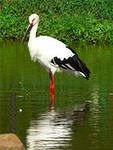 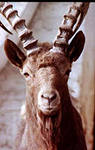 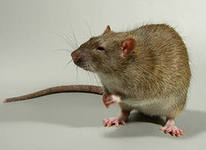 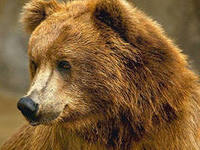 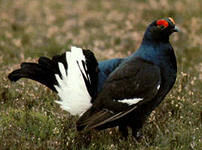 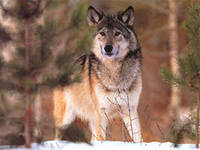  Читают наизусть отрывок о лосе.Учитель биологии даёт биологическую характеристику тетереву-косачу. Слушают голоса токующих тетеревов, смотрят видео.Учитель литературы:   А вот каким увидел тетерева-косача М. Пришвин. Читают наизусть о тетереве-косаче.Учитель биологии характеризует других птиц (ворон, сорока и др.) Слушают голоса, смотрят видео.Учитель литературы: Итак, мир животных и растений в повести разнообразен, и мы показали это. Писатель глубоко чувствует и понимает сокровенную жизнь леса, болота, птиц, зверей. Природа оживает под его пером. Писатель смело наделяет её чертами поведения, свойственного разве что человеку. Учитель литературы:  Ребята! Дома вы искали то общее, что роднит природу с человеком. Как называется приём, когда о неодушевлённых предметах говорят как о живых существах? (Олицетворение)Итак, Пришвин умеет показать так болото и его обитателей, что становится понятен язык лесных трав и болотных топей, мы понимаем, что скрыто за стрекотанием сорок и шипением ужей, криком зайца и уханьем выпи.Учитель литературы:   Вы пробовали  «расшифровать» язык птиц и зверей? Что получилось?( ответы ребят)- Как же раскрыл Пришвин характеры птиц и зверей? Какие приёмы использовал?- Итак, Пришвин ищет то общее в природе, что роднит её с человеком, и каждая травинка и ягодка включается автором в разговор о всесилье человеческого разума, побеждающего слепые силы природы. «Я ведь, друзья, пишу о природе, сам же только о людях и думаю».Писатель ведёт за собой читателя в мир природы, чтобы приблизить её к человеку, сделать её более понятной.Учитель биологии: Что самое важное, по вашему, в отношениях природы и человека? (отвечают: В единстве, в родственных отношениях человека и природы, его мудром управлении природными богатствами)Учитель литературы:   Соединяя реальную жизнь людей и изображённую в сказочных образах жизнь природы, писатель выражает главную мысль: человек должен быть разумным в своих отношениях с природой, понимать её, любить и охранять.Защита иллюстраций ребятами.Учитель литературы:  Итак, почему же природа у Пришвина именно такая живая, одухотворённая?III. Домашнее задание. Написать сочинение-миниатюру «Почему повесть названа «Кладовая солнца».354162